Temat: Turystyczne atrakcje Czech i Słowacji Potrzebne materiały: podręcznik ( str.138-144) , ćwiczenia Zadanie ✍  pisemne odsyłamy  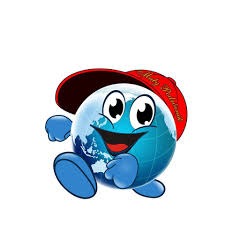 NACOBEZU ( czyli : Na co będę zwracał uwagę ) • środowisko przyrodnicze Czech i Słowacji• walory przyrodnicze i kulturowe Czech i Słowacji• znaczenie turystyki w Czechach i na Słowacji• obiekty z Listy światowego dziedzictwa UNESCO znajdujące się w Czechach i na SłowacjiZanim zaczniesz…….Z wcześniejszych lekcji pamiętasz, że ●UNESCO to Organizacja Narodów Zjednoczonych do Spraw Oświaty, Nauki i Kultury; wyspecjalizowana organizacja ONZ, której podstawowym celem jest wspieranie współpracy międzynarodowej w dziedzinie kultury, sztuki i nauki● Atrakcyjność turystyczna to wszystko co decyduje o wyborze  danej lokalizacji przez podróżującego. , a składają się na to elementy czyli tzw. walory turystyczne :przyrodnicze – np. klimat, ukształtowanie terenu , jeziorakulturowe – np. zabytki, muzea, starówki miast , parki rozrywki , zamki●zagospodarowanie turystyczne przystosowanie obszaru do tego, by turyści mogli jak najlepiej skorzystać z walorów turystycznych, np. hotele, schroniska, restauracje, bary, drogi dojazdowe, parkingi, szlaki turystyczne● Czechy i Słowacja to  sąsiedzi Polski Państwa te są mniejsze niż nasz kraj i liczą mniej mieszkańców .Pamiętasz, że zarówno Czesi jak i Słowacy mówią językami będącymi w tej samej grupie językowej co język polski. ●  Analiza map str. 138-139■Wskaż w Czechach Sudety, Wyżynę Czesko- Morawską, Rudawy, a na Słowacji Karpaty, Tatry, Nizinę Naddunajską ■ Oszukaj na mapie szczyty górskie: Gerlach, Śnieżka ( na obszarze których państw się znajdują )■ Prześledź na mapie jak płyną rzeki: Łaba, Odra, Wag, Wełtawa, Morawa i Dunaj Zadanie ✍  w ćwiczeniach 1 str. 85 Czechy to kraj głównie wyżynno – górski , a Słowacja górski , klimat w obu krajach jest  podobny – umiarkowany ciepły oba państwa nie mają dostępu do morza●  Analiza map str. 142	Zwróć uwagę na: w której część Czech i Słowacji występują obszary o dużych walorach turystycznychodszukaj obiekty z listy UNESCO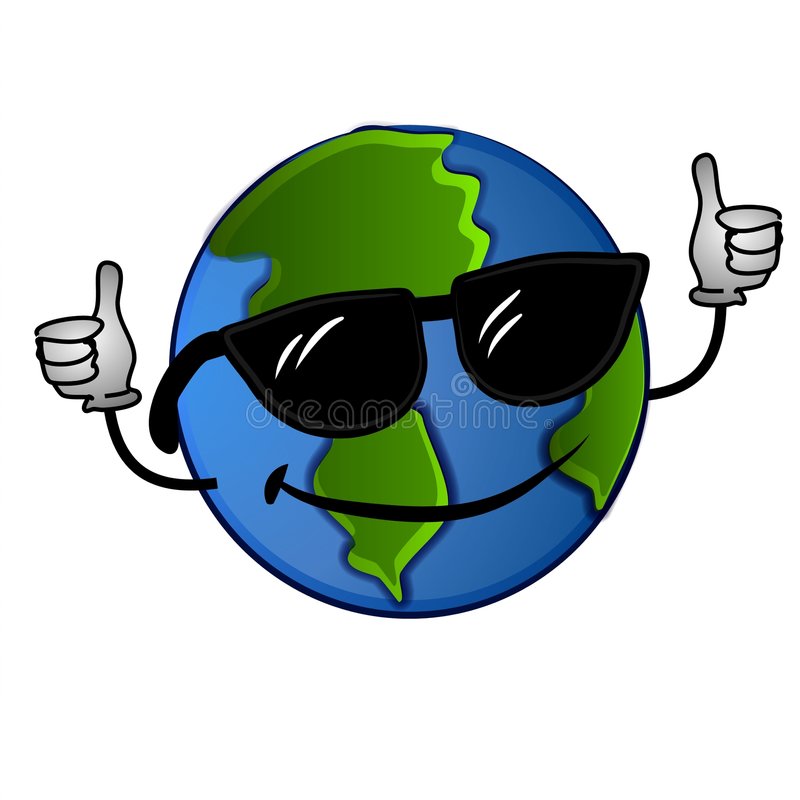 prześledź na mapie występowanie:  kąpielisk termalnych , jaskiń odczytaj nazwy Parków NarodowychZadanie ✍  w ćwiczeniach 2 i 3  str. 86 W turystyce Czech większe znaczenie mają atrakcje kulturowe , a na Słowacji przyrodnicze, w tym góry kąpieliska i ośrodki wykorzystujące wody geotermalne.Zadanie ✍  dla dociekliwych  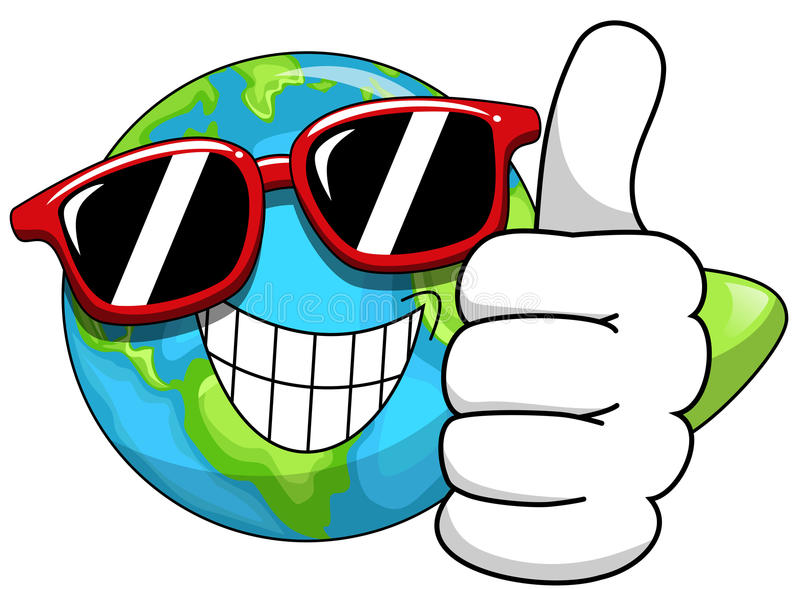 Wykonaj prezentację multimedialną , lub lapbookhttps://www.youtube.com/watch?v=-YghqFOiGBw  (  jak wykonać lapbook) Temat to Turystyczne atrakcje Czech i Słowacji  ( walory przyrodnicze i kulturowe Czech i Słowacji  ) 